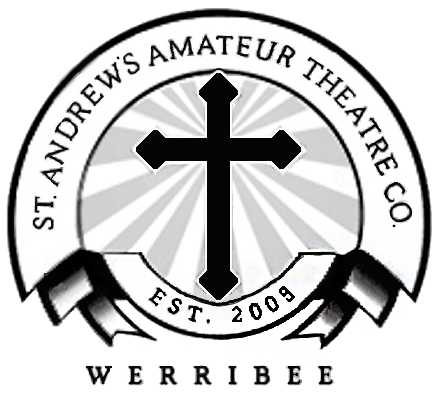 St. Andrew’s Amateur Theatre Company“”Information PackWelcome to the 2018 Season for St. Andrew’s Amateur Theatre Company!This year’s amazing show is “”Production Team Details:Director/Producer			Emily Navarro &  Michael WilsonMusical Director			Chris O’Malley		Choreographers   			Hannah Luja & Hayley FrazzettoProduction Photographer	 	Daniela BlazevskiVocal Coach 				Marcellus CastelinoStage Manager 			Sarah Blight		 Sound/Lighting Manager   		Liam Colla	 Website Informationwww.standrewstheatrecompany.comWorking with Children Checks:All people who are involved with St Andrew's Amateur Theatre Company that are 18 years of age or older are required to have a Working With Children's Check.  Go to http://www.workingwithchildren.vic.gov.au/ to apply. Once you have your card please see Cathy so your details can be recorded.Show Dates: Thursday 6th December 2018 @7:30pmFriday 7th December 2018 @7:30pmSaturday 8th December 2018 @ 12:30pm Saturday 8th December 2018 @ 6:00pm Rehearsal Information:Venue:  Penola Hub: 33 Mortimer St, Werribee.Please refer to the Rehearsal Schedule for further information.The Penola Hub doors will be open at 15mins before your rehearsal start time for you to come earlier to chat and warm up.    Please ensure that you are on time.  Please note:  Everyone involved who is under 18 are to be signed in before rehearsals.  We also require them to be picked up from inside the Penola Hub.  To show respect to fellow cast members please vacate the rehearsal area when you are not required.  Use this time to run through your lines and do group preparation.  We require all cast to remain on site at all times so that you can be called to scenes as they are run or work alongside the musical director and/or vocal coach.  Brief breaks will be possible during all rehearsals.  Please be aware that the items in the kitchen do not belong to the St Andrew’s Amateur Theatre Company.  Please bring your own snacks and a bottle of water.Need further info and to see any updates to the schedule visit the cast zone: http://www.standrewstheatrecompany.com/What if I can’t make a rehearsal?In accepting a role in our cast you are committing to attending rehearsals, learning lines and songs.   We understand that there may be times when you are unwell or for unforeseen circumstances cannot make a rehearsal. We ask that you email us for all rehearsals you are unable to attend.Email: producerstaatc@gmail.comBetween the shows on the Saturday:All cast and crew are to remain at MacKillop College between the shows on the Saturday, due to the short change over.  The Committee will be providing lunch.Social Media:We ask you not to take photos and post them onto Social Media websites.  The Production Team will manage a Facebook page and will post appropriate photos.T-Shirt & Program:Each cast member will receive a program as a memento.  All cast are also all invited to purchase a T-shirt for $20.   We would like the form and money returned by the 15th September so we can order them.  This year we are also able to sell t-shirts to your family and friends.  If you would like to purchase extra t-shirts please see a committee member. If you have any questions please ask.We look forward to working with you.St. Andrew’s Amateur Theatre Production Team and Committee